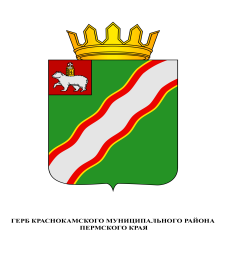 ЗЕМСКОЕ СОБРАНИЕКРАСНОКАМСКОГО МУНИЦИПАЛЬНОГО РАЙОНАПЕРМСКОГО КРАЯРЕШЕНИЕ28.08.2013                                                                                                               № 91О внесении изменений в Положение о постоянных комиссиях Земского собрания Краснокамского муниципального района, утвержденное решением Земского собрания Краснокамского муниципального района от 27.05.2010 № 70	В соответствии с Уставом Краснокамского муниципального района и Положением о порядке подготовки и внесения проектов нормативных правовых актов на рассмотрение Земского собрания Краснокамского муниципального района и об организации контроля за их исполнением, утвержденным решением Земского собрания Краснокамского муниципального района от 27 мая 2010 г. № 71,	Земское собрание Краснокамского муниципального района РЕШАЕТ:	1. Внести в Положение о постоянных комиссиях Земского собрания Краснокамского муниципального района, утвержденное решением Земского собрания Краснокамского муниципального района от 27 мая 2010 г. № 70 (в редакции решений Земского собрания Краснокамского муниципального района от 28.04.2011 № 63, от 28.09.2011 № 101), следующие изменения:1.1. В пункте 7.1. раздела VII слово «полугодовой» заменить на слово «годовой».	2. Решение подлежит опубликованию в специальном выпуске «Официальные материалы органов местного самоуправления Краснокамского муниципального района» газеты «Краснокамская  звезда».	3. Контроль за исполнением решения возложить на комиссию по социальной политике и социальной защите населения Земского собрания Краснокамского муниципального района (Р.Т. Хасанов).Глава Краснокамского                                           Председатель Земскогомуниципального района –                                     собрания Краснокамскогоглава администрации Краснокамского                муниципального районамуниципального района                                 Ю.Ю.Крестьянников                                                  И.Ю.Малых